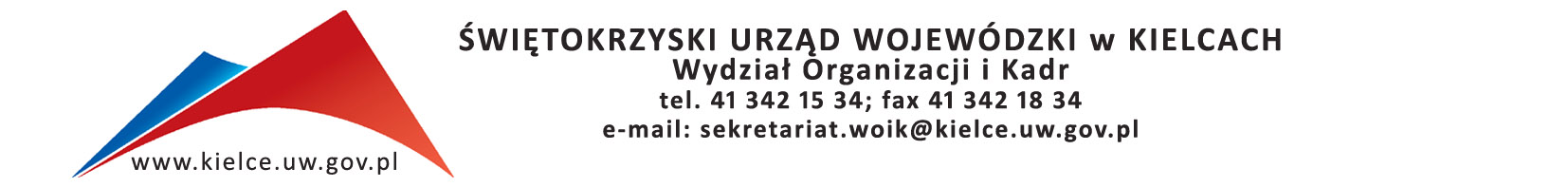 Kielce, dnia   21.09.2020 r.    Szanowni Państwo,bardzo dziękuję za przygotowanie ofert w odpowiedzi na nasze zapytanie ofertowe                                  nr OK.I.2402.17.2020  z dnia  07 września 2020 r.  w sprawie  organizacji  szkolenia zamkniętego dla pracowników Świętokrzyskiego Urzędu Wojewódzkiego na temat: „Zasady etyki w służbie cywilnej i przeciwdziałanie korupcji”. Informuję, że w odpowiedzi na nasze zapytanie ofertowe wpłynęło 8 ofert.  Do realizacji usługi została wybrana firma: WIK Consulting Wojciech Michałek. . Cena wybranej oferty wynosi 5800,00 zł  (słownie: pięć tysięcy osiemset)Poniżej zestawienie otrzymanych ofert wraz z punktacją ogółem:	Nazwa FirmyAdresRazemUwagi1.WIK Consulting Wojciech Michałekul. L. Różyckiego 2/23 62-510 Konin87,312.Centrum Kształcenia i Doradztwa "IKKU" Sp. z o.o.ul. Elektronowa 2 03-219 Warszawa82,00Złożono wyjaśnienia3.Lauren Peso Polska S.A.Ul. Dąbrowskiego 48 41-500 Chorzów74,96Złożono wyjaśnienia4.TZ-Consultans Tadeusz Zawistowskiul. Jezuicka 7A 05-230 Kobyłka84,53Złożono wyjaśnienia5.Fundacja "Akademia Antykorupcyjna"ul. Bohaterewicza 1/35 03-982 Warszawa76,796.Integrio s.c.ul. Rydlówka 5 30-363 Kraków49,31Złożono wyjaśnienia7.Polska Platforma Bezpieczeństwa Wewnętrznegoul. Słowackiego 17/11 60-822 Poznań55,088.Adept Sp. z o.o. Sp.  k.ul. Zacna 26 80-283 Gdańsk71,74